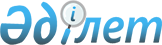 О внесении изменений и дополнений в решение маслихата района Магжана Жумабаева Северо-Казахстанской области от 29 декабря 2023 года № 11-17 "Об утверждении бюджета Успенского сельского округа района Магжана Жумабаева на 2024-2026 годы"Решение маслихата района Магжана Жумабаева Северо-Казахстанской области от 23 февраля 2024 года № 12-20
      Маслихат района Магжана Жумабаева Северо-Казахстанской области РЕШИЛ:
      1. Внести в решение маслихата района Магжана Жумабаева Северо-Казахстанской области "Об утверждении бюджета Успенского сельского округа района Магжана Жумабаева на 2024-2026 годы" от 29 декабря 2023 года № 11-17 следующие изменения и дополнения:
      пункт 1 изложить в новой редакции:
      "1. Утвердить бюджет Успенского сельского округа района Магжана Жумабаева на 2024-2026 годы согласно приложениям 1, 2 и 3 к настоящему решению соответственно, в том числе на 2024 год в следующих объемах:
      1) доходы – 38 090,3 тысяч тенге:
      налоговые поступления – 2 733,0 тысяч тенге;
      неналоговые поступления – 130,0 тысяч тенге;
      поступления от продажи основного капитала – 0,0 тысяч тенге;
      поступления трансфертов – 35 227,3 тысяч тенге;
      2) затраты – 39 042,8 тысяч тенге;
      3) чистое бюджетное кредитование – 0,0 тысяч тенге:
      бюджетные кредиты – 0,0 тысяч тенге;
      погашение бюджетных кредитов – 0,0 тысяч тенге;
      4) сальдо по операциям с финансовыми активами – 0,0 тысяч тенге:
      приобретение финансовых активов – 0,0 тысяч тенге;
      поступления от продажи финансовых активов государства – 0,0 тысяч тенге;
      5) дефицит (профицит) бюджета – -952,5 тысяч тенге;
      6) финансирование дефицита (использование профицита) бюджета – 952,5 тысяч тенге:
      поступление займов – 0,0 тысяч тенге;
      погашение займов – 0,0 тысяч тенге;
      используемые остатки бюджетных средств – 952,5 тысяч тенге.";
      дополнить пунктом 6-1 следующего содержания:
      "6-1. Учесть в бюджете Успенского сельского округа расходы за счет свободных остатков бюджетных средств, сложившихся по состоянию на 1 января 2024 года согласно приложению 4.";
      приложение 1 к указанному решению изложить в новой редакции согласно приложению 1 к настоящему решению;
      дополнить приложением 4 согласно приложения 2 к настоящему решению.
      2. Настоящее решение вводится в действие с 1 января 2024 года. Бюджет Успенского сельского округа района Магжана Жумабаева на 2024 год  Расходы бюджета Успенского сельского округа за счет свободных остатков бюджетных средств, сложившихся на 1 января 2024 года и возврата неиспользованных (недоиспользованных) в 2023 году целевых трансфертов из районного бюджета
					© 2012. РГП на ПХВ «Институт законодательства и правовой информации Республики Казахстан» Министерства юстиции Республики Казахстан
				
      Временно исполняющий обязанности председателямаслихата района Магжана Жумабаева 

Е. Бакиров
Приложение 1к решению маслихата районаМагжана ЖумабаеваСеверо-Казахстанской областиот 23 февраля 2024 года№ 12-20Приложение 1к решению маслихата районаМагжана ЖумабаеваСеверо-Казахстанской областиот 29 декабря 2023 года№ 11-17
Наименование
Сумма,
тысяч тенге
Категория
Категория
Категория
Категория
Категория
Сумма,
тысяч тенге
Класс
Класс
Класс
Класс
Сумма,
тысяч тенге
Подкласс
Подкласс
Сумма,
тысяч тенге
Доходы
38 090,3
1
Налоговые поступления
2 733,0
01
01
Подоходный налог
1,0
2
Индивидуальный подоходный налог
1,0
04
04
Налоги на собственность
2 702,0
1
Hалоги на имущество
123,0
4
Hалог на транспортные средства
1 659,0
5
Единый земельный налог
920,0
05
05
Внутренние налоги на товары, работы и услуги
30,0
3
Поступления за использование природных и других ресурсов
30,0
2
Неналоговые поступления
130,0
01
01
Доходы от государственной собственности
130,0
5
Доходы от аренды имущества, находящегося в государственной собственности
130,0
3
Поступления от продажи основного капитала
0,0
4
Поступления трансфертов
35 227,3
02
02
Трансферты из вышестоящих органов государственного управления
35 227,3
3
Трансферты из районного (города областного значения) бюджета
35 227,3
Наименование
Сумма,
тысяч тенге
Функциональная группа 
Функциональная группа 
Функциональная группа 
Функциональная группа 
Функциональная группа 
Сумма,
тысяч тенге
Функциональная подгруппа
Функциональная подгруппа
Функциональная подгруппа
Функциональная подгруппа
Сумма,
тысяч тенге
Администратор бюджетных программ
Администратор бюджетных программ
Администратор бюджетных программ
Сумма,
тысяч тенге
Программа
Программа
Сумма,
тысяч тенге
Затраты
39 042,8
01
Государственные услуги общего характера
25 212,0
1
Представительные, исполнительные и другие органы, выполняющие общие функции государственного управления
25 212,0
124
Аппарат акима города районного значения, села, поселка, сельского округа
25 212,0
001
Услуги по обеспечению деятельности акима города районного значения, села, поселка, сельского округа
25 212,0
07
Жилищно-коммунальное хозяйство
1 681,0
3
Благоустройство населенных пунктов
1 681,0
124
Аппарат акима города районного значения, села, поселка, сельского округа
1 681,0
008
Освещение улиц в населенных пунктах
1 681,0
08
Культура, спорт, туризм и информационное пространство
11 149,0
1
Деятельность в области культуры
11 149,0
124
Аппарат акима города районного значения, села, поселка, сельского округа
11 149,0
006
Поддержка культурно-досуговой работы на местном уровне
11 149,0
12
Транспорт и коммуникации
1 000,0
1
Автомобильный транспорт
1 000,0
124
Аппарат акима города районного значения, села, поселка, сельского округа
1 000,0
013
Обеспечение функционирования автомобильных дорог в городах районного значения, села, поселках, сельских округах
1 000,0
15
Трансферты
0,8
1
Трансферты
0,8
124
Аппарат акима города районного значения, села, поселка, сельского округа
0,8
048
Возврат неиспользованных (недоиспользованных) целевых трансфертов
0,8
Чистое бюджетное кредитование
0,0
Бюджетные кредиты
0,0
Погашение бюджетных кредитов
0,0
Сальдо по операциям с финансовыми активами
0,0
Приобретение финансовых активов
0,0
Поступление от продажи финансовых активов государства
0,0
Дефицит (Профицит) бюджета
-952,5
Финансирование дефицита (использование профицита ) бюджета
952,5
Поступление займов
0,0
Погашение займов
0,0
Наименование
Сумма,
тысяч тенге
Категория
Категория
Категория
Категория
Категория
Сумма,
тысяч тенге
Класс
Класс
Класс
Класс
Сумма,
тысяч тенге
Подкласс
Подкласс
Сумма,
тысяч тенге
8
Используемые остатки бюджетных средств
952,5
1
1
Остатки бюджетных средств
952,5
1
Свободные остатки бюджетных средств
952,5Приложение 2к решению маслихата районаМагжана ЖумабаеваСеверо-Казахстанской областиот 23 февраля 2024 года№ 12-20Приложение 4к решению маслихата районаМагжана ЖумабаеваСеверо-Казахстанской областиот 29 декабря 2023 года№ 11-17
Наименование
Сумма,
тысяч тенге
Категория
Категория
Категория
Категория
Категория
Сумма,
тысяч тенге
Класс
Класс
Класс
Класс
Сумма,
тысяч тенге
Подкласс
Подкласс
Сумма,
тысяч тенге
Доходы
952,5
8
Используемые остатки бюджетных средств
952,5
1
1
Остатки бюджетных средств
952,5
1
Свободные остатки бюджетных средств
952,5
Наименование
Сумма,
тысяч тенге
Функциональная группа 
Функциональная группа 
Функциональная группа 
Функциональная группа 
Функциональная группа 
Сумма,
тысяч тенге
Функциональная подгруппа
Функциональная подгруппа
Функциональная подгруппа
Функциональная подгруппа
Сумма,
тысяч тенге
Администратор бюджетных программ
Администратор бюджетных программ
Администратор бюджетных программ
Сумма,
тысяч тенге
Программа
Программа
Сумма,
тысяч тенге
Затраты
952,5
01
Государственные услуги общего характера
951,7
1
Представительные, исполнительные и другие органы, выполняющие общие функции государственного управления
951,7
124
Аппарат акима города районного значения, села, поселка, сельского округа
951,7
001
Услуги по обеспечению деятельности акима города районного значения, села, поселка, сельского округа
951,7
15
Трансферты
0,8
1
Трансферты
0,8
124
Аппарат акима города районного значения, села, поселка, сельского округа
0,8
048
Возврат неиспользованных (недоиспользованных) целевых трансфертов
0,8